Załącznik 1Do Zarządzenia Dyrektora Z dnia 26.08. 2021r. Uaktualnione  procedury ochrony uczniów ipracowników  przed Covid-19 w Szkole Podstawowej  w SarnowieProcedura przyprowadzania i odbierania dzieci ze szkoły/przedszkolaDo przyprowadzania i odbierania dzieci ze szkoły uprawniony jest wyłącznie rodzic/ opiekun prawny dziecka lub osoba upoważniona na piśmie zgodnie z procedurą RODO.Przyprowadzanie dziecka do szkoły/przedszkolaRodzic przyprowadza ( lub uczeń przychodzisam )  wyłącznie dziecko zdrowe, bez objawów chorobowych takich jak katar, kaszel, wysypka, gorączka, duszności, ból mięśni, brzucha, głowy, biegunka oraz gdy nie został nałożony na niego obowiązek kwarantanny lub izolacji domowej.Uczniowie i dzieci mogą być przyprowadzani do szkoły/przedszkola i z niej odbierani przez opiekunów bez objawów infekcji lub choroby zakaźnej oraz gdy nie został nałożony na nich obowiązek kwarantanny lub izolacji domowej. W drodze do placówki opiekunowie z dziećmi oraz uczniowie przestrzegają aktualnych przepisów prawa dotyczących zachowania w przestrzeni publicznej. Dzieci i młodzież przychodzą do szkoły/przedszkola w czystych, świeżych ubraniach. Młodsze dzieci przyprowadzane są przez osoby zdrowe. Ubrania z poprzedniego dnia mają być uprane i zdezynfekowane w domu.Rodzic przyprowadzający dziecko do placówki zachowuje minimalny dystans społeczny ( 1,5 m).Rodzic przyprowadzający lub odbierający dziecko ze szkoły nie może wchodzić na teren placówki.Rodzic ma obowiązek zaopatrzyć dziecko w maseczki do zastosowania w przestrzeni wspólnej szkoły, gdy nie ma możliwości zachowania dystansu. Uczeń i dziecko do szkoły/przedszkola nie przynosi żadnych zabawek i innych niepotrzebnych  przedmiotów.Uczeń do szkoły może przynieść tylko niezbędne przybory i podręczniki, które w czasie zajęć mają znajdować się na ławce szkolnej ucznia. Uczeń nie może wymieniać się pomocami dydaktycznymi i przyborami z innymi kolegami oraz nie może ich pożyczać.Uczniowie korzystający z szatni samodzielnie rozbierają się. Dzieciom młodszym pomaga pracownik. Zgodnie z zaleceniami GIS przebywanie osób trzecich w pomieszczeniach placówki zostanie ograniczone do niezbędnego minimum. Rodzic /prawny opiekun przebywający w sytuacji wyjątkowej na terenie szkoły, ma obowiązek założyć maseczkę na usta i nos oraz zdezynfekować ręce przed wejściem.Odbieranie dziecka ze szkoły/przedszkola. Powrót ucznia do domu ze szkoły/przedszkola.Rodzic odbierający dziecko z przedszkola powinien być wyposażony w maseczkę zasłaniającą nos i usta. Przed wejściem do wyznaczonego obszaru, powinien użyć płynu dezynfekującego.Rodzic zgłasza odbiór ucznia ze szkoły woźnemu  szkoły( dotyczy uczniów uczęszczający do świetlicy) i oczekuje na niego na zewnątrz szkoły, lub w wyznaczonym miejscu, zachowując dystans społeczny i ograniczając do minimum kontakty z innymi rodzicami oczekującymi na odbiór dziecka.Nauczyciel lub upoważniony pracownik szkoły przygotowuje dziecko do wyjścia i odprowadza je do rodzica/ prawnego opiekuna. Dziecko bezpośrednio przed opuszczeniem szkoły/przedszkola myje lub  dezynfekuje ręce.Dzieci przebywające na boisku szkolnym, przyprowadza do oczekujących rodziców nauczyciel lub upoważniony pracownik szkoły.Niezbędne informacje dotyczące dziecka może przekazać rodzicowi upoważniony przez dyrektora szkoły pracownik.Wszelkie informacje na temat dziecka rodzic może uzyskać bezpośrednio od nauczyciela, przez kontakt poprzez telefoniczny.Uczeń klasy I – VIII, po zakończonych zajęciach, udaje się bezpośrednio do szatni lub do wyjścia głównego w celu opuszczenia szkoły. Procedura pobytu i zabawy dzieci i ucznióww sali dydaktycznej i świetlicy szkolnej oraz pomieszczeniach wspólnych Nauczyciel/ wychowawca świetlicy ma obowiązek wejść do sali pierwszy i sprawdzić czy warunki do prowadzenia opieki nad uczniami nie zagrażają bezpieczeństwu.
W szczególności powinien zwrócić uwagę na stan szyb w oknach, stan instalacji – lampy, kontakty, gniazdka elektryczne, stan mebli i wyposażenia.Jeśli sala do zajęć nie odpowiada warunkom bezpieczeństwa, nauczyciel/wychowawca świetlicy ma obowiązek zgłosić fakt do dyrektora szkoły celem usunięcia usterek. Do czasu usunięcia usterek nauczyciel ma prawo odmówić prowadzenia zajęć w danym miejscu. Jeżeli zagrożenie bezpieczeństwa pojawi się w trakcie trwania zajęć, należy niezwłocznie wyprowadzić dzieci z sali i powiadomić dyrektora.Przed rozpoczęciem zajęć nauczyciel / wychowawca świetlicy lub specjalista prowadzący zajęcia wietrzy salę, w którejbędą przebywali uczniowie. Salę należy wietrzyć kilkakrotnie w ciągu dnia, ze szczególnym uwzględnieniem zabezpieczenia bezpieczeństwa uczniom w czasie, gdy okna są otwarte. W sali lekcyjnej, w której zajęcia prowadzą różni nauczyciele lub przebywają różni uczniowie, należy zachować odległość między stolikiem nauczyciela a ławkami uczniów, co najmniej 1,5 m lub pozostawienie wolnej ławki w bezpośrednim sąsiedztwie stolika nauczyciela. przed rozpoczęciem zajęć nauczyciel dezynfekuje powierzchnię stolika nauczyciela oraz klawiaturę komputera,w miarę możliwości nauczyciel powinien ograniczyć przemieszczanie się pomiędzy ławkami uczniów,w każdej sali zapewnia się środki do dezynfekcji oraz ręczniki papierowe.Należy zwracać uwagę uczniów na regularne mycie rąk wodą z mydłem, szczególnie po wejściu do sali, przed jedzeniem, po skończonej toalecie i po powrocie ze świeżego powietrza.Wykorzystywane podczas zajęć organizowanych w szkole przez ucznia przybory szkolne, pomoce dydaktyczne, materiały piśmiennicze, nie mogą być przekazane do korzystania przez innego ucznia przed zdezynfekowaniem ich środkami dezynfekcyjnymi. Sprzęty
i przybory sportowe wykorzystywane podczas zajęć ruchowych należy dokładnie czyścić
i dezynfekować po zakończonych zajęciach. Czynności dezynfekcyjnych pomocy dydaktycznych i innych sprzętów wykorzystanych na zajęciach dokonuje nauczyciel po zakończeniu zajęć.Nauczyciel podczas prowadzonych zajęć czuwa nad bezpieczeństwem dzieci, prowadzi  kontrolowane poczucie swobody uczniów, zachowując reżim sanitarny.Nauczyciel obserwuje dzieci podczas zabaw, ingeruje w konflikty między dziećmi, jeśli nie są w stanie same ich rozwiązać.Uwaga nauczyciela jest skupiona wyłącznie na powierzonych jego opiece dzieciach.Nauczyciele zobowiązani są do zawierania z dziećmi umów / reguł warunkujących ich bezpieczeństwo na terenie szkoły: w budynku, na placu zabaw, na boisku szkolnym oraz do egzekwowania przestrzegania tychże umów przez uczniów ( regulamin przebywania w poszczególnych pomieszczeniach).Podczas wychodzenia grupy wychowanków z sali, nauczyciel zobowiązany jest do polecenia dzieciom ustawienia się jeden za drugim z zapewnieniem minimum 1,5 metra odległości od innych osób, przelicza je. Nauczyciel zobowiązany jest do egzekwowania od dzieci spokojnego wychodzenia z sali i z budynku szkoły, z zachowaniem obowiązujących zasad dystansu społecznego.  Opiekunowie przebywający w jednej sali powinni zachować dystans społeczny między sobą w każdej przestrzeni podmiotu, wynoszący min.1,5m.Uczniowie klas młodszych bawią się i pracują w wyznaczonych strefach oraz przy stolikach w stałych miejscach.Zabawki /pomoce używane przez ucznia w świetlicy szkolnej są odkładane na półkę
i dezynfekowane.Uczniowie klas IV – VIII korzystający z własnych pomocy i przyborów szkolnych nie wymieniają się nimi między sobą. W czasie zajęć odkładają je na swoją ławkę szkolną lub do plecaka.Po zakończonych lekcjach uczeń pomoce i przybory szkolne zabiera do domu. Rodzice dziecka są zobowiązani do wyczyszczenia i zdezynfekowania używanych w szkole pomocy. Uczeń do szkoły przynosi czyste i zdezynfekowane przybory i pomoce szkolne potrzebne mu do zajęć i konsultacji.Nauczyciele oraz pracownicy nie mogą wykonywać żadnych zabiegów medycznych ani podawać uczniom lekarstw.W przypadku zaobserwowania u dziecka objawów chorobowych COVID-19 (np. gorączka, wymioty, biegunka, wysypka, omdlenia, itp.) należy odizolować je w odrębnym pomieszczeniu lub wyznaczonym miejscu z zapewnieniem minimum 1,5 metrów odległości od innych osób i niezwłocznie powiadomić rodziców/opiekunów w celu pilnego odebrania dziecka ze szkoły.Zasady przebywania na terenie szkoły/przedszkola dzieci i uczniów z chorobami przewlekłymi, indywidualnie zostaną ustalone przez wychowawców z rodzicami /opiekunami tych uczniów w porozumieniu z pielęgniarką szkolną. Pracownicy obsługi szkoły mają obowiązek przechowywać narzędzia pracy i środki czystości do dezynfekcji w miejscach do tego przeznaczonych, odpowiednio zabezpieczonych przed dostępem dzieci.W szkole monitoruje się codzienne prace porządkowe, ze szczególnym uwzględnieniem utrzymania czystości pomieszczeń sanitarnohigienicznych, ciągów komunikacyjnych, dezynfekcji powierzchni dotykowych – klamek, poręczy, powierzchni płaskich, w tym blatów w salach .Procedura wyjścia grupy uczniów na boisko szkolne i poza teren szkołySzkoła w okresie COVID – 19   organizuje wyjścia poza teren szkoły w miejsca otwarte, np. park, tereny zielone, instytucje kultury z zachowaniem dystansu od osób trzecich oraz zasad obowiązujących w przestrzeni publicznej. Należy unikać wyjść grupowych i wycieczek do zamkniętych przestrzeni z infrastrukturą, która uniemożliwia zachowanie dystansu społecznego. Dzieci/ wychowankowie uczestniczący w zajęciach prowadzonych przez nauczycieli,  będą korzystali z boiska szkolnego, przy zachowaniu zmianowości grup i dystansu społecznego.Każdorazowo przed wyjściem na boisko sportowe,nauczyciel przypomina dzieciom zasady dotyczące bezpiecznego przebywania na świeżym powietrzu.Nauczyciel na boisku sportowym ogranicza aktywności uczniów sprzyjające bliskiemu kontaktowi między nimi. Gry i zabawy ruchowe proponowane przez nauczyciela muszą uwzględniać dystans społeczny 1,5 metra. Uczniowie przebierają się na zajęcia z wychowania fizycznego z podziałem na: dziewczęta  i chłopcy w szatniach(przy sali gimnastycznej). W pomieszczeniach mogą jednocześnie przebywać uczniowie jednej grupy zachowując dystans społeczny 1,5 metra.Przed wyjściem grupy z budynku szkoły nauczyciel ma obowiązek przeliczenia dzieci. Powrót do budynku szkoły z boiska sportowego odbywa się po sprawdzeniu przez nauczyciela liczby dzieci, ustawieniu uczniów z zachowaniem dystansu społecznego. Po powrocie do szkoły i udaniu się do szatni obowiązują zasady zachowania opisane w pkt. 5.Sprzęty i pomoce sportowe oraz wyposażenie boiska są dezynfekowane poprzez oprysk środkiem dezynfekującym, po zakończonym pobycie i zajęciach grupy uczniów. Czyszczenia i dezynfekcji dokonuje pracownik obsługi szkoły. Następna grupa uczniów może przebywać na placu zabaw i boisku po zakończonych czynnościach dezynfekcji.  Procedura pobytu grupy na boisku szkolnymW przypadku gdy pogoda na to pozwoli, uczniowie będą korzystali z boiska sportowego przy zachowaniu następujących zasad:  Boisko szkolne zamknięte jest dla rodziców/opiekunów i innych osób postronnych.Na boisku szkolnym nie może przebywać więcej niż dwie grupy uczniów.Każda grupa ma swoją wydzieloną strefę i nie może jej zmieniać w trakcie zajęć, dopiero po dezynfekcji sprzętów.W poszczególnych grupach odległość między dziećmi powinna wynosić minimum 1,5 metra.Nauczyciel czuwa nad bezpieczeństwem dzieci, prowadzi kontrolowane poczucie swobody dzieci zachowując reżim sanitarny.Na boisku sportowym dzieci mogą przebywać bez maseczek ochronnych.Na boisku każda grupa może przebywać jedynie w wyznaczonej przez nauczyciela dla niej strefie.Opiekunowie zapewniają, aby dzieci z poszczególnych grup nie kontaktowały się ze sobą. Podczas pobytu na boisku szkolnym zezwala się na korzystanie tylko z tych sprzętów, które mogą być poddawane codziennej dezynfekcji i nie zostały wyłączone z użytkowania.Nauczyciel obserwuje dzieci podczas zabaw i gier sportowych, ingeruje, gdy zaistnieje konflikt między nimi.Powrót do budynku szkolnego odbywa się po uprzednim przeliczeniu wszystkich dzieci w grupie wychowawczej.Po wejściu do budynku szkoły uczniowie dezynfekują ręce przeznaczonym dla nich środkiem – mydłem bakteriobójczym lub środkiem dezynfekcyjnym.Procedura zgłaszania i reagowania na incydenty w grupie oraz stosowanie zabezpieczeń w trakcie wymaganych zabiegów higienicznych W razie wystąpienia konieczności przeprowadzenia zabiegów higienicznych                           u ucznia/przedszkolaka  nauczyciel zgłasza ten fakt woźnemu.Zabiegi higieniczne będą przeprowadzane w jednym miejscu wyznaczonym przez dyrektora placówki. Po zabiegach pomieszczenie jest poddawane ponownej dezynfekcji.W miejscu przeprowadzanego zabiegu higienicznego mogą znajdować się wyłącznie dwie osoby, czyli dziecko i woźna lub drugi nauczyciel. W czasie przeprowadzania zabiegów higienicznych u dziecka personel powinien być ubrany w indywidualne środki ochrony osobistej, czyli rękawiczki jednorazowe, maseczkę zakrywającą usta i nos, oraz fartuch z długim rękawem.Ubranie dziecka należy zabezpieczyć wkładając do jednorazowego foliowego woreczka i odłożyć w bezpieczne, wyznaczone do tego celu miejsce. Ubranie należy zwrócić rodzicowi dziecka, podczas odbioru dziecka ze szkoły/przedszkola. Po przeprowadzeniu zabiegów higienicznych personel jest zobowiązany do zmiany środków ochrony (ściągnięte środki ochrony należy zabezpieczyć i wyrzucić do kosza specjalnie do tego przeznaczonego), umycia rąk według instrukcji wywieszonych                    w toaletach, pod ciepłą bieżącą wodą przy użyciu mydła dezynfekującego i wytrzeć                   w jednorazowy ręcznik papierowy oraz nałożenie nowych rękawiczek jednorazowych                   i maseczki na nos i usta.Procedura postępowania w razie stwierdzenia zagrożenia zarażenia wirusem Covid-19 Nauczyciel, który zaobserwował u ucznia jeden z objawów (gorączka powyżej , kaszel, duszność) niezwłocznie przekazuje uczniowi instrukcje, że ma przebywać w wyznaczonym miejscu (najlepiej przodem do ściany/okna), założyć maskę jednorazową,  zdezynfekować ręce.Nauczyciel kontaktuje się z Dyrektorem, który niezwłocznie wyznacza osobę, która 
w stroju ochronnym zajmie się uczniem do przyjazdu rodziców.Dyrektor powiadamia rodziców, nakazuje niezwłocznie odebrać dziecko
ze szkoły, zaleca kontakt z lekarzem i Stacją SANEPID.Nauczyciel przekazuje zdrowym dzieciom instrukcję, aby nie zbliżały się do chorego dziecka, założyły maski jednorazowe, zdezynfekowały ręce.Nauczyciel otwiera okno.Nauczyciel przekazuje dziecko wyznaczonej osobie (podaje imię, nazwisko, obserwowane objawy).Dziecko prowadzone jest do izolatorium ( sala 102), gdzie wraz z osobą dorosłą wyznaczoną przez dyrektora czeka na rodziców.Nauczyciel dokładnie myje ręce, instruuje dzieci, aby umyły ręce, zdezynfekowały.Uczniowie wraz z nauczycielem opuszczają salę, która jest dezynfekowana                                    i dokładnie wietrzona.Dziecko z objawami (kaszel, duszność, gorączka) przekazywane jest rodzicom zgodnie z procedurą odbioru dzieci ze szkoły.Do szkoły nie są przyjmowani uczniowie, które wykazują objawy w momencie przyjścia, jak również te, które podlegają jednemu z kryteriów epidemiologicznych.Rodzic ma obowiązek poinformować niezwłocznie Dyrektora placówki
o potwierdzonym zakażeniu wirusem Covid –19. Procedura postępowania w razie stwierdzenia zagrożenia zarażenia wirusem Covid-19 u pracownikaDo pracy w szkole mogą przychodzić jedynie osoby bez objawów infekcji  lub choroby zakaźnej oraz gdy nie mają nałożonego obowiązku kwarantanny lub izolacji domowej. Pracownik, który zaobserwował u siebie objawy infekcji dróg oddechowych  (gorączka, kaszel, duszność) niezwłocznie pozostaje w jednym, wyznaczonym miejscu, nie zbliża się do innych osób.Pracownik kontaktuje się z dyrektorem, który niezwłocznie wyznacza osobę, która przejmie obowiązki pracownika a jego w trybie natychmiastowym odsuwa go od wykonywanych czynności.Jeśli pracownik przebywał w sali z dziećmi to podaje zdrowym dzieciom instrukcję, aby nie zbliżały się, założyły maski jednorazowe, zdezynfekowały ręce.Otwiera okno.Osoba wyznaczona przez dyrektora przejmuje obowiązki pracownika z objawami (kaszel, duszność, gorączka).Jeśli pracownik z objawami przebywał w sali z dziećmi to dzieci wraz z osobą wyznaczoną przez dyrektora myją dokładnie ręce dezynfekują, opuszczają salę, która jest dezynfekowana i dokładnie wietrzona.Pracownik z objawami powinien niezwłocznie opuścić teren placówki z zaleceniem kontaktu z lekarzem i Stacją SANEPID.Pracownik z objawami klinicznymi lub który podlega jednemu z kryteriów epidemiologicznych nie powinien rozpoczynać pracy.Procedura komunikacji z rodzicami uczniów Szkoły Podstawowej w Sarnowie Rodzice w czasie ograniczenia funkcjonowaniaszkoły, w związku zapobieganiem  COVID-19, kontaktują się z nauczycielem telefonicznie, lub bezpośrednio po wcześniejszym umówieniu się na rozmowę. W bezpośrednim kontakcie z nauczycielem rodzic ma obowiązek założyć maseczkę na usta i nos oraz zachować dystans społeczny wynoszący min. 1,5 metra.W szczególnych sytuacjach, rodzic ma prawo kontaktu z nauczycielem za jego zgodą i wiedzą na terenie szkoły, z zachowaniem zasad opisanych w pkt.1.Przed wejściem na teren szkoły, rodzic/prawny opiekun dezynfekuje ręce płynem dezynfekcyjnym w dozowniku znajdującym się przy wejściu na korytarz szkolny, zgłasza portierowi spotkanie z nauczycielem podając swoje dane, cel spotkania oraz nazwisko nauczyciela.Pracownik portierni ma prawo sprawdzić dane osobowe rodzica/prawnego opiekuna, który zgłasza spotkanie z nauczycielem na terenie placówki. W przypadku jakichkolwiek pytań czy wątpliwości dotyczących ucznia lub funkcjonowania szkoły, rodzic może  kontaktować  się z nauczycielem przez pocztę służbową lub telefonicznie.W sytuacjach pilnych rodzic może kontaktować się telefonicznie z dyrektorem - tel. 530 708 347  54 286 62 94 lub drogą mailową  szkola_sarnowo@op.plRodzice dzieci uczęszczających do szkoły na zajęcia opiekuńczo – wychowawcze organizowane przez nauczycieli świetlicy szkolnej, kontaktują się w sprawach pilnych dyrektorem szkoły pod numerem telefonu 530 708 347  lub 54 286 62 94Procedura dezynfekcji zabawek i pomocy dydaktycznychDezynfekcja zabawek stanowi podstawową formę zapobiegania i przeciwdziałania oraz zwalczania COVID-19. Dezynfekcja polega na podjęciu czynności mających na celu niszczenie drobnoustrojów oraz ich przetrwalników. W przypadku szkół i przedszkoli dezynfekowanie zabawek oznacza przede wszystkim niszczenie wirusów, bakterii, grzybów.W czasie otwarcia szkoły w dobie epidemii COVID – 19 zarządza się podwójny zakres dezynfekcji: w czasie wyjścia dzieci z sali oraz po każdym dniu zabawy dziecka zabawkami przez niego użytymi. W czasie epidemii zabawki są dezynfekowana po użyciu przez dziecko odłożonych do oddzielnych  pojemników na  zabawki. Zabawki z pojemnika są dezynfekowane 
zanim powrócą na półkę do ponownego użycia.Wszystkie zabawki dopuszczone do użytku dzieci należy czyścić w dwóch etapach:Etap 1: mycie, czyszczenie, pranieKażdą zabawkę należy dokładnie wyczyścić — powierzchnię zabawki należy przemyć ciepłą wodą z dodatkiem szarego mydła. Pozwala to usunąć brud i tłuszcz oraz bakterie. Po umyciu każdej zabawki należy dokładnie wypłukać gąbkę.Należy zwracać uwagę na trudno dostępne miejsca — za pomocą małej szczoteczki należy także wyczyścić rowki, zagłębienia oraz chropowate powierzchnie.Niektóre zabawki można myć w zmywarce — zabawki twarde, niewielkich rozmiarów można również myć w zmywarce do naczyń, zalecana jest temperatura 82°C.Zabawki pluszowe należy regularnie prać — w przypadku maskotek i innych zabawek wykonanych z tkanin konieczne jest pranie, tylko w ten sposób możliwe będzie pozbycie się niebezpiecznych dla zdrowia roztoczy. Pranie powinno odbywać się 
w temperaturze 71°C przez trzy minuty lub w temperaturze 65°C przez dziesięć minut.Mycie i czyszczenie zabawek nie gwarantuje zniszczenia wirusów, grzybów czy prątków. Dlatego drugim, niezbędnym etapem, jest dezynfekcja zabawek za pomocą specjalnych preparatów.Etap 2: dezynfekcjaPrzed dezynfekcją każda zabawka powinna zostać umyta — dezynfekcja jest drugim etapem postępowania związanego z zapewnieniem bezpieczeństwa higienicznego zabawek, dlatego przeprowadzenie jej bez wcześniejszego umycia lub wyprania przedmiotów będzie bezcelowe.Zabawki powinny być dezynfekowane: zarejestrowanym środkiem nietoksycznym dla dzieci:środkiem utleniającym w rozcieńczeniu 1:100,dezynfekującą chusteczką nasączoną 70% alkoholem.Środków dezynfekujących należy używać zgodnie z zaleceniami producenta — skrócenie czasu dezynfekcji nie zapewni skuteczności całego procesu, natomiast jego wydłużenie może mieć szkodliwy wpływ na przedmiot.Jeżeli jest to możliwe — po dezynfekcji zabawki dobrze jest suszyć na wolnym powietrzu.Sposoby czyszczenia i dezynfekcji poszczególnych zabawekZabawki plastikowe, metalowe, drewnianeNajłatwiejszą w utrzymaniu czystości grupą zabawek są te wykonane z plastiku, metalu lub drewna, w szczególności, jeżeli są to przedmioty dużych rozmiarów. Należy czyścić je za pomocą ciepłej wody z mydłem. Po myciu upewnić się, że zabawka została dokładnie wytarta i wysuszona. Następnie każdy przedmiot przecieramy ścierką nasączoną odpowiednim środkiem dezynfekującym.Procedura mycia i dezynfekcji zabawekZabawki materiałoweZabawki wykonane z wszelkiego rodzaju puszystych materiałów oraz zabawki wypchane są określane jako zabawki miękkie. Najłatwiejszym sposobem czyszczenia jest wypranie 
w ciepłej wodzie z dodatkiem mydła do prania. Rzeczy, których nie można zanurzyć 
w wodzie, należy czyścić w taki sposób, w jaki czyszczone są dywany lub tapicerki. W celu przeprowadzenia dezynfekcji do prania należy użyć proszku lub płynu o właściwościach dezynfekujących, a w odniesieniu do zabawek pranych bez pełnego zamoczenia - specjalnego preparatu w sprayu do dezynfekcji zabawek. Przed udostępnieniem dzieciom przedmioty muszą zostać dokładnie wysuszone.W czasie epidemii COVID wszystkie zabawki materiałowe i pluszowe zostają usunięte
i schowane w zabezpieczonych workach – niemożliwe do użycia ze względu na brak możliwości skutecznej dezynfekcjiZabawki elektroniczneZabawki elektroniczne nie mogą być czyszczone z użyciem dużej ilości wody. Ich mycie
i czyszczenie polega na dokładnym przetarciu gąbką nasączoną wodą z dodatkiem szarego mydła. Następnie zabawkę należy dokładnie wytrzeć ściereczką nasączoną środkiem dezynfekującym - może być to ten sam środek, którego używa się do dezynfekowania zabawek drewnianych i plastikowych. Podobnie, jak w przypadku wcześniej opisanych zabawek - przedmioty należy dokładnie wysuszyć przed udostępnieniem dzieciom.Zabawki i instrumenty muzyczne (flet, trąbka, gwizdek)Instrumenty należy myć w wodzie z dodatkiem szarego mydła, można także na chwilę zanurzyć je we wrzątku. Następnie każda część powinna zostać poddana dezynfekcji przeznaczonym do tego celu preparatem. Instrumenty muzyczne z ustnikami trzeba dezynfekować po każdym użyciu.W czasie epidemii COVID 19 nie używa się instrumentów z ustnikami – są usunięte.Plastelina, ciastolina, narzędzia do wycinaniaWszelkie narzędzia służące do przycinania ciastoliny i plasteliny należy myć i dezynfekować zgodnie z zasadami przewidzianymi dla zabawek plastikowych. Narzędzia te mogą być myte w zmywarce do naczyń (jeżeli nie posiadają drewnianych elementów). Po umyciu każdy przedmiot przecieramy ścierką nasączoną odpowiednim środkiem dezynfekującym. 
Po upływie czasu wskazanego przez producenta zabawkę należy opłukać wodą w celu pozbycia się nieprzyjemnego zapachu użytego środka dezynfekującego.Plastelinę oraz ciastolinę wymieniać zgodnie z zaleceniami producenta.KredkiZe względu na charakterystyczny surowiec, z którego wykonane są kredki - nie zaleca się mycia ich z użyciem wody. Kredki, z których korzysta więcej niż jedno dziecko, w celu dezynfekcji przecierać chusteczką nasączoną preparatem dezynfekującym.KsiążkiRutynowe czyszczenie książek powinno polegać na wycieraniu z kurzu suchą ściereczką. Widoczne zabrudzenia okładek przecierać lekko zwilżoną chusteczką. W celu dezynfekcji przetrzeć okładkę książki chusteczką nasączoną odpowiednim preparatem, a następnie wytrzeć do sucha.Nowe zabawkiKażda nowa zabawka przed udostępnieniem dzieciom musi zostać zdezynfekowana. Mycie na ogół można ograniczyć do przetarcia ściereczką nasączoną wodą z mydłem, do dezynfekcji zaś wystarczy przetarcie chusteczką z preparatem dezynfekującym. Maskotki
i inne przedmioty wykonane z materiału należy spryskać preparatem w sprayu.Wybór preparatów do mycia i dezynfekcjiDo mycia i czyszczenia zabawek w pierwszym etapie wystarczy ciepła woda oraz szare mydło - również w przypadku maskotek i innych przedmiotów wykonanych z tkanin.Natomiast drugi etap - dezynfekcja, wymaga większej uwagi.Zaleca kierowanie się następującymi wskazówkami:preparat powinien być bezwonny,preparat nie może podrażniać skóry,preparat nie powinien wymagać spłukiwania,preparat nie może niszczyć dezynfekowanej powierzchni,preparat powinien posiadać oznaczenie producenta „przeznaczony do zabawek” albo „nieszkodliwy dla dzieci”.Procedura postępowania z odpadami dla osób stosujących środki zapobiegawcze w miejscu pracy w celu minimalizacji ryzyka zarażenia i rozprzestrzeniania się koronawirusaZgodnie z Wytycznymi Ministra Klimatu i Głównego Inspektora Sanitarnego w sprawie postępowania z odpadami wytwarzanymi w czasie występowania zakażeń koronawirusem SARS-CoV-2 i zachorowań na wywoływaną przez niego chorobę COVID-19 (w czasie trwania pandemii/epidemii):Odpady powinny być segregowane i wrzucane do właściwych pojemników (papier, szkło, metale i tworzywa sztuczne, bioodpady, odpady zmieszane).Maseczki, rękawiczki i inne środki ochronne stosowane przez osoby zdrowe powinny być uprzednio zebrane w workach, które po zawiązaniu wrzucane są do pojemnika/worka na odpady zmieszane.Procedura przestrzegania zasad ochrony w pracowni informatycznejUczniowie bezpośrednio po wejściu do sali /pracowni dezynfekują ręce.Uczniowie zajmują swoje miejsce do nauki, nie chodzą po sali bez koniecznej potrzeby. Po zakończonych zajęciach, nauczyciel dokonuje dezynfekcji klawiatury, pulpitu, przy użyciu środka dezynfekcyjnego. Zużyte do dezynfekcji  środki są wyrzucane do kosza z pokrywą. Po zakończonych zajęciach, uczniowie dezynfekują ręce.Procedura przestrzegania zasad ochrony w czasie zajęć rewalidacyjnych i specjalistycznych. Uczniowie bezpośrednio po wejściu do sali /pracowni dezynfekują ręce.Uczniowie zajmują swoje miejsce przeznaczone do prowadzenia zajęć, nie chodzą po sali bez koniecznej potrzeby. Po zakończonych zajęciach, nauczyciel przeprowadza dezynfekcję pomocy wykorzystywanych na zajęciach i wietrzy salę.Po zakończonych zajęciach, uczniowie dezynfekują ręce.Procedura przestrzegania zasad pobytu w bibliotece szkolnejPodczas pobytu w bibliotece obowiązkowe jest dla użytkowników i bibliotekarzy zakrywanie nosa i ust jeżeli nie jest możliwe zachowanie dystansu co najmniej 1,5 m między osobami przebywającymi w bibliotece. Czytelników obowiązuje dezynfekowanie rąk przed wejściem do biblioteki.W wypożyczalni  i czytelni biblioteki jednorazowo może przebywać 10 uczniów.W bibliotece systematycznie wietrzy się  pomieszczenia, dezynfekuje blaty, podłogi i klamki. Przeprowadza się  dezynfekcję stanowisk komputerowych i innych elementów peryferyjnych komputera po każdym czytelniku, a także skanerów.Książki podlegają dwudniowej kwarantannie.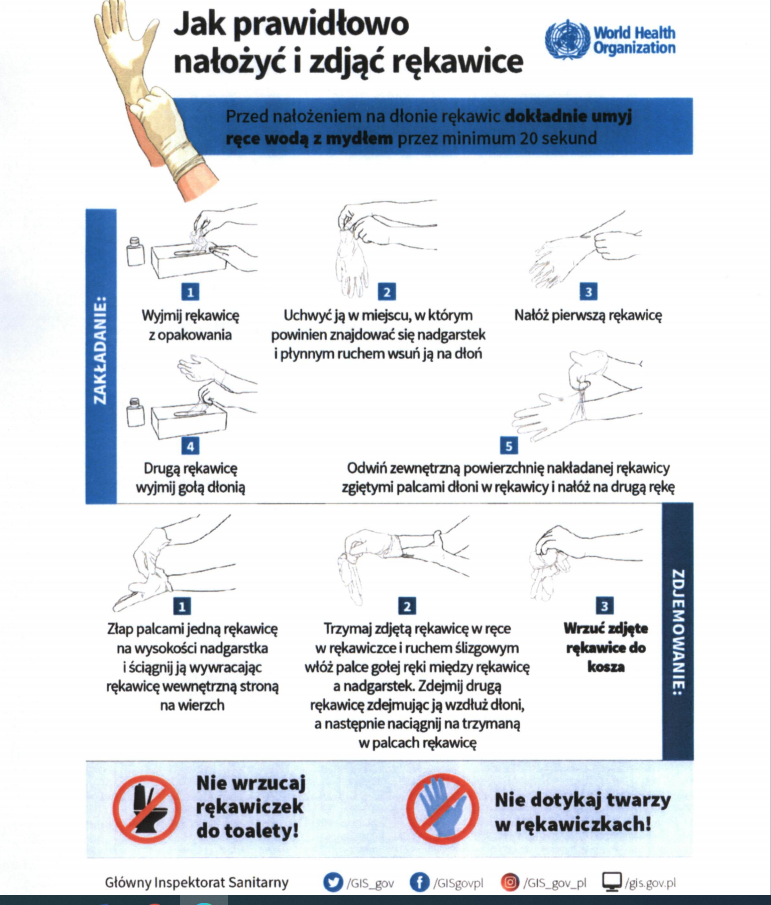 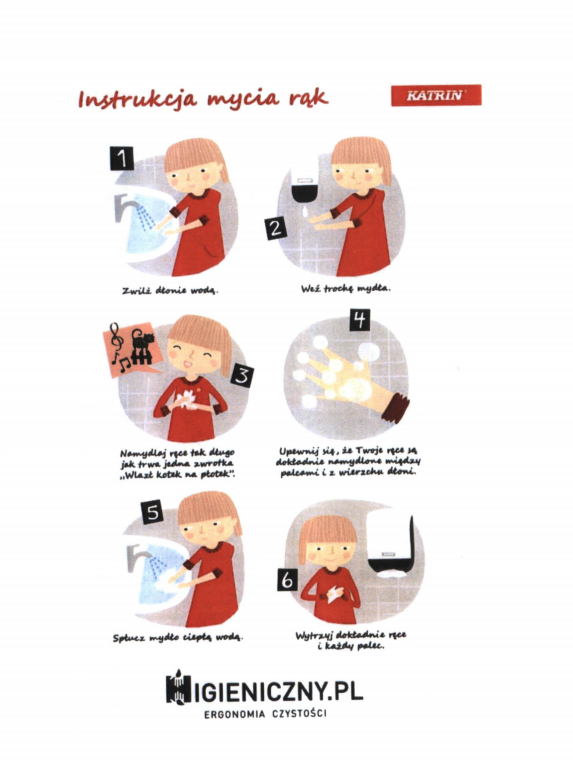 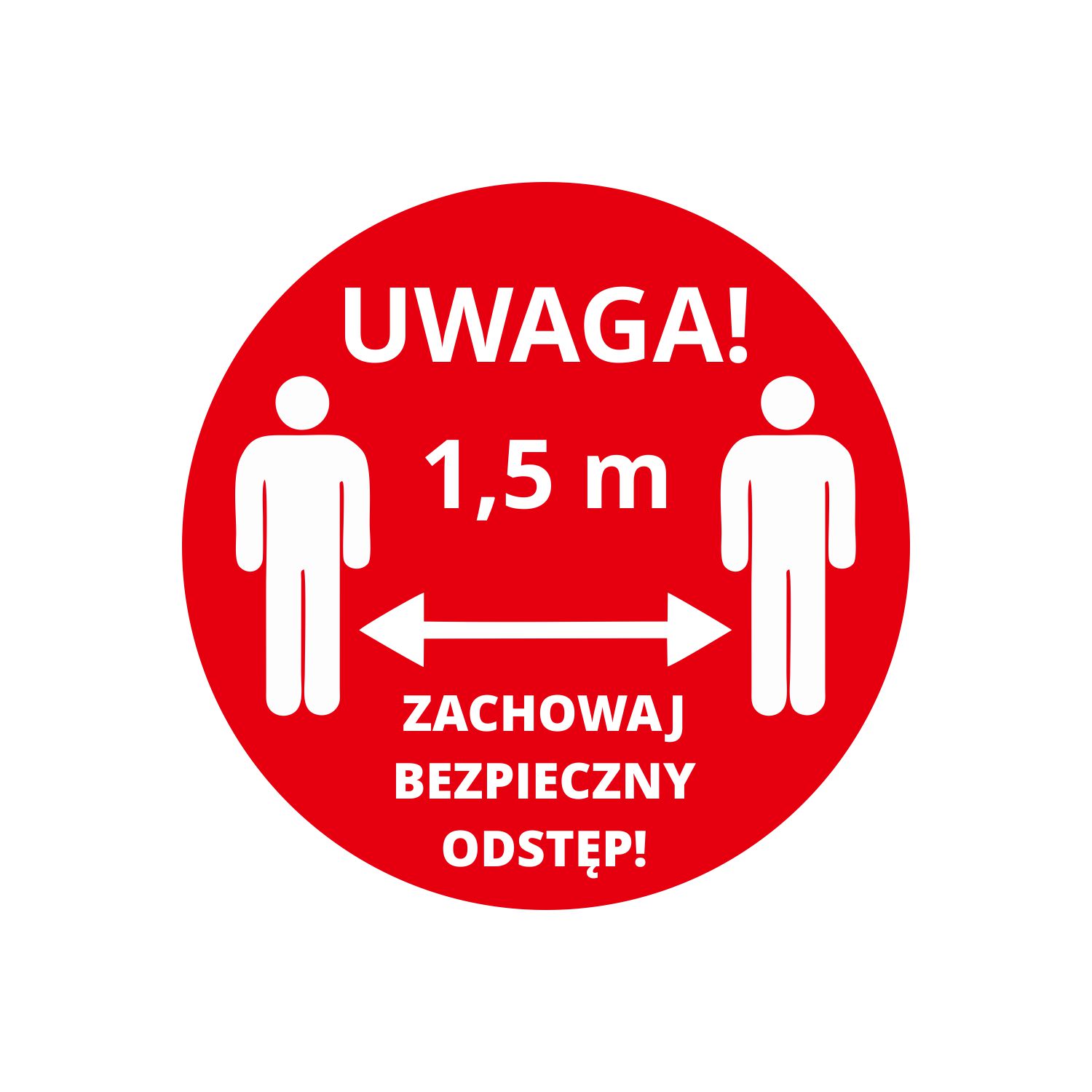 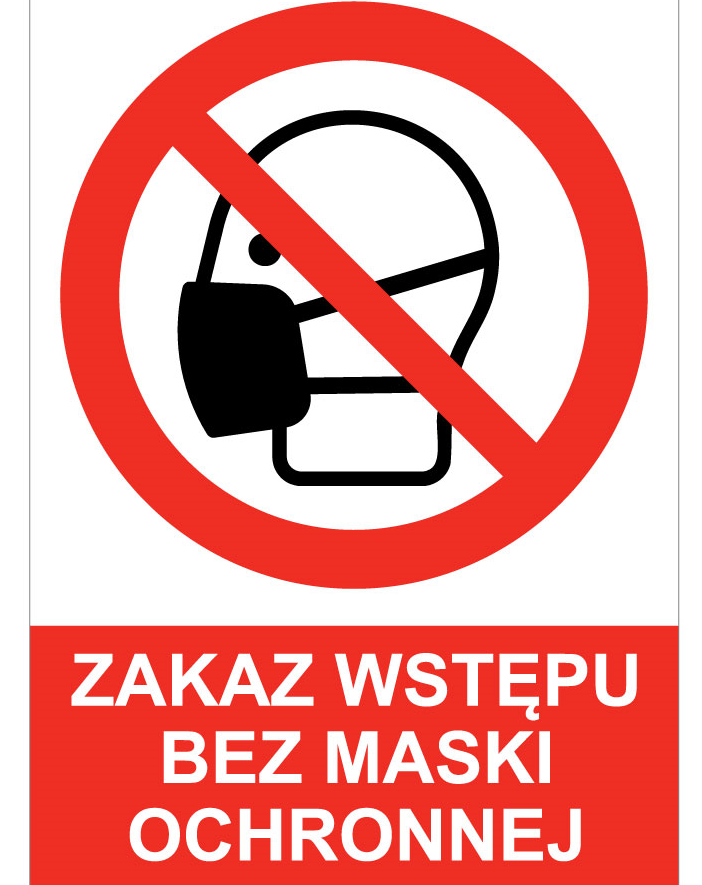 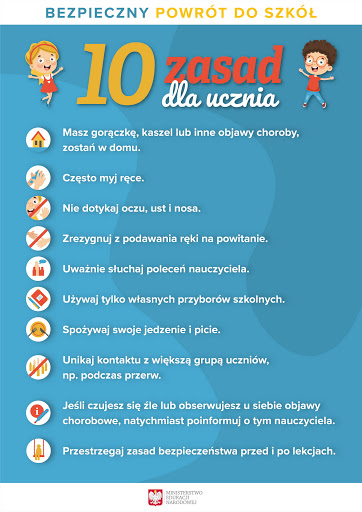 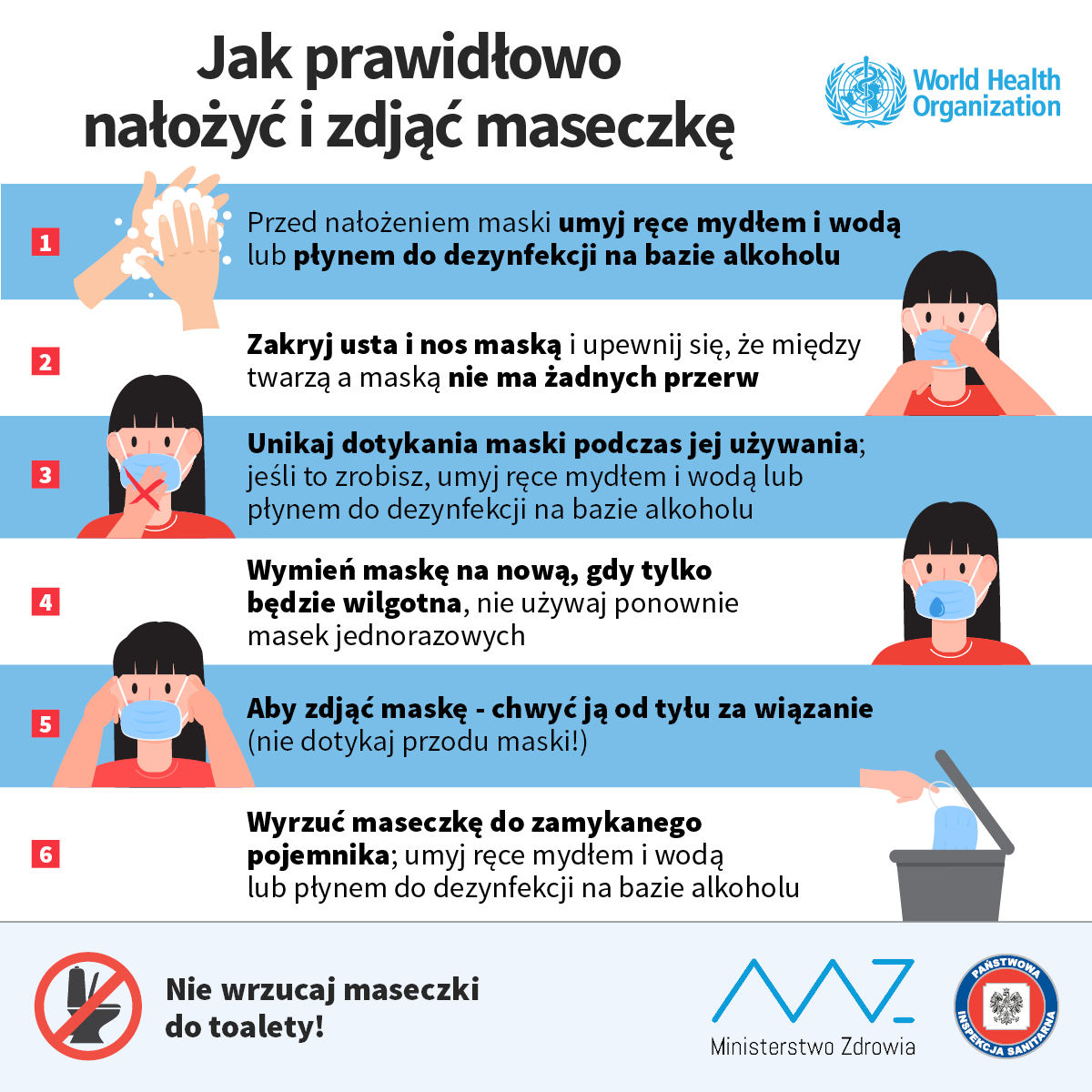 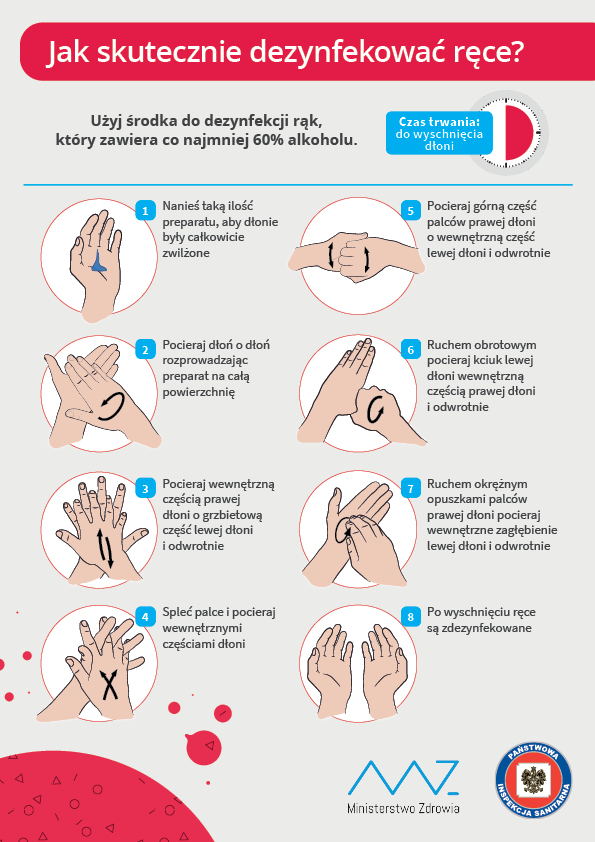 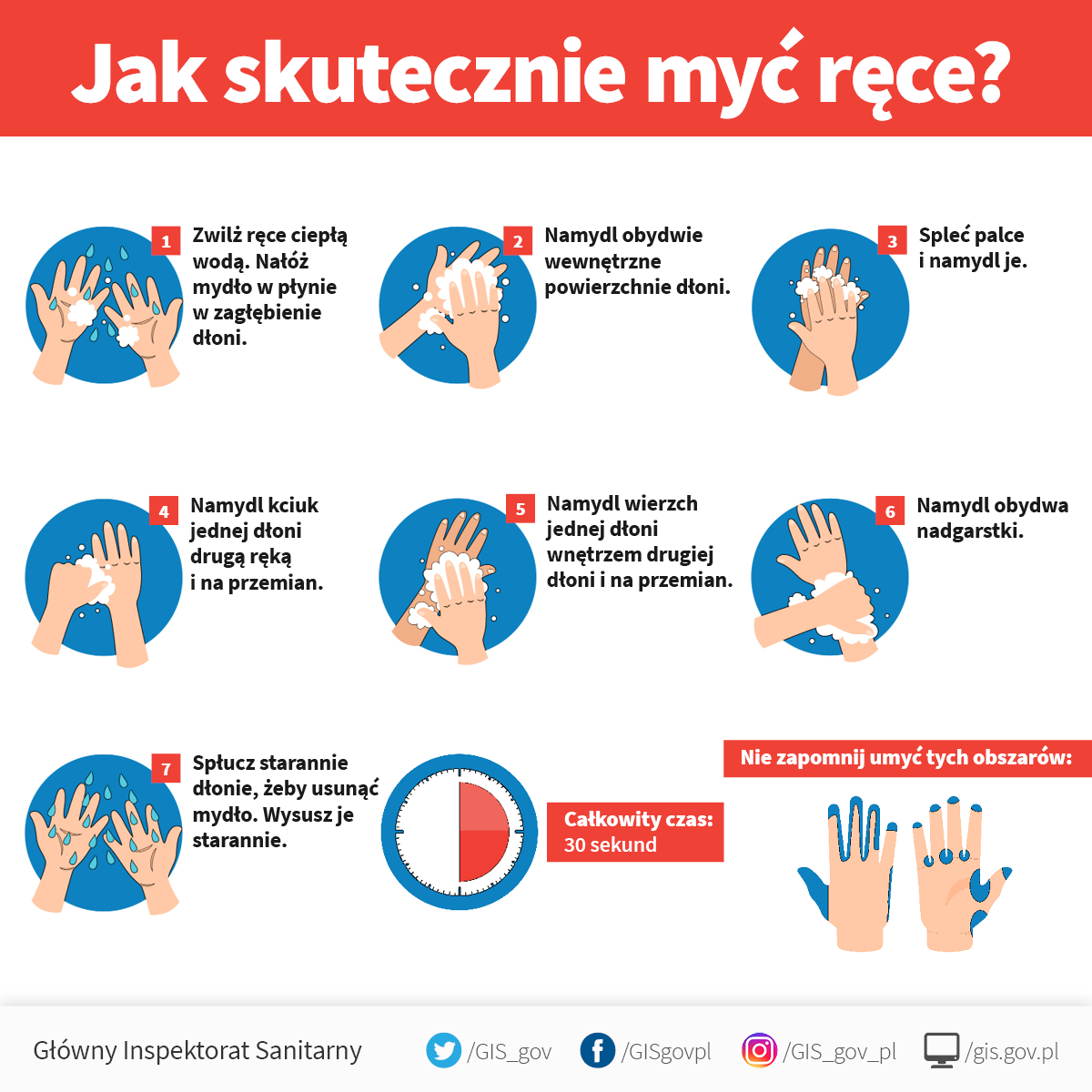 